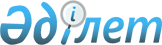 О присвоении наименовании улицамРешение акима Миялинского сельского округа Кызылкогинского района Атырауской области от 12 декабря 2016 года № 104. Зарегистрировано Департаментом юстиции Атырауской области 27 декабря 2016 года № 3723      В соответствии с подпунктом 4) статьи 14 Закона Республики Казахстан от 8 декабря 1993 года "Об административно-территориальном устройстве Республики Казахстан", статьей 35 Закона Республики Казахстан от 23 января 2001 года "О местном государственном управлении и самоуправлении в Республике Казахстан" и заключением Атырауской областной ономастической комиссии от 3 ноября 2016 года аким Миялинского сельского округа РЕШИЛ:

      1. Присвоить в селе Миялы, Миялинского сельского округа:

      1) улице № 1 имя "Сапи Кәрімов"

      2) улице № 2 имя "Таумыш Жұмағалиев".

      2. Контроль за исполнением настоящего решения оставляю за собой.

      3. Настоящее решение вступает в силу со дня государственной регистрации в органах юстиции и вводится в действие по истечении десяти календарных дней после дня его первого официального опубликования.


					© 2012. РГП на ПХВ «Институт законодательства и правовой информации Республики Казахстан» Министерства юстиции Республики Казахстан
				
      Аким округа

Н. Бекешов
